Hillingdon’s Quality Assurance Framework for Alternative Provision
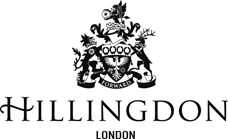 ContentsWhat is ‘good’ Alternative Provision?Registration StatusQA Framework:SafeguardingLeadership and ManagementHealth & SafetyQuality of EducationBehaviour and Personal DevelopmentSupport for StudentsAdditional InformationAlternative Education Provider Check list (non-Ofsted registered providers only)Pupil Risk Assessment TemplateQA Monitoring FrameworkWhat is ‘good’ Alternative Provision?  Before considering alternative provision for a child, schools and local authorities need to ensure both the quality of education and the safety of pupils within a setting. The DfE describes good alternative provision as: ‘that which appropriately meets the needs of pupils and enables them to achieve good educational attainment on par with their mainstream peers. All pupils must receive a good education, regardless of their circumstances or the settings in which they find themselves.Provision will differ from pupil to pupil, but there are some common elements that alternative provision should aim to achieve, including: good academic attainment on par with mainstream schools, particularly in English, mathematics, and science (including IT), with appropriate accreditation and qualifications; that the specific personal, social, and academic needs of pupils are properly identified and met to help them to overcome any barriers to attainment; improved pupil motivation and self-confidence, attendance, and engagement with education; and clearly defined objectives, including the next steps following the placement such as reintegration into mainstream education, further education, training or employment’The DfE identifies that a good provision should:have a clear purpose with a focus on education and achievement as well as meeting the pupil’s needs and rigorous assessment of progress;offer appropriate and challenging teaching in English, mathematics, and science (including IT) on par with mainstream education – unless this is being provided elsewhere within a package of provision;be suited to the pupil’s capabilities, give pupils the opportunity to take appropriate qualifications and involve suitably qualified staff who can help pupils make excellent progress; and have good arrangements for working with other relevant services such as social care, educational psychology, child and adolescent mental health services, youth offending teams and drug support services etc.Alternative provision should be good quality, registered where appropriate, and delivered by high quality staff with suitable training, experience, and safeguarding checks. It should have clearly defined objectives relating to personal and academic attainment. Where an intervention is part-time or temporary, to help minimise disruption to a pupil’s education, it should complement and keep up with the pupil’s current curriculum, timetable, and qualification route.Ofsted inspectors will look at how well the commissioner supports any pupils who are attending an alternative provision. They will need to be satisfied that these pupils are safe and are having their needs met effectively.When looking at the suitability of alternative provision, inspectors will consider: that the provision is a registered school (if it needs to be) and that leaders have checked this; that it provides high-quality education and is safe; how the commissioner has quality assured the education on offer; the commissioner’s reasoning for why this is the best choice for the pupils who are accessing it; whether relevant safeguarding checks have been carried out by the commissioner; whether students are accessing a broad, balanced and well-planned curriculum; the attendance of the pupils involved;  how well the provision supports pupils with their personal development.Registration Status  If an alternative provision is functioning as a school, it will need to be registered as an independent school before operating. It is a criminal offence to operate an unregistered independent school. Therefore, schools commissioning alternative provision should check the registration status of any provider that they are considering. There is no legal definition of what constitutes ‘full-time’ education. However, the DfE would consider an institution to be providing full-time education if it is intended to provide, or does provide, all, or substantially all, of a child’s education. A provision must register, as an independent school where itprovides full time education for:5 or more pupils of compulsory school age1 or more pupils of compulsory school age with an education, health, and care (EHC) plan 1 or more pupils of compulsory school age who are looked-after by the local authorityDefinition of full-time educationThe DfE and Ofsted consider any institution that is operating during the day, for more than 18 hours per week, to be providing full-time education. This is because the education being provided takes up the substantial part of the week in which it can be reasonably expected a child can be educated, and therefore indicates that the education provided is the main source of education for that child.Relevant factors in determining whether education is full-time include:the number of hours per week that is provided - including breaks and independent study time; the number of weeks in the academic term/year the education is provided; the time of day it is provided; whether the education provision in practice precludes the possibility that full-time education could be provided elsewhere.Schools and services considering commissioning alternative provision should remember that children should receive the same amount of education as they would receive in a maintained school. Therefore, if a child is accessing an unregistered provision, they can only attend part time and the school or service will need to ensure that most of their education is provided through a registered provider or by attending school for at least half of the week.QA FrameworkThis framework should be completed by the commissioner of any Alternative Provision before a child or young person commences a placement. This framework is designed as a starting point for commissioning an AP placement. Commissioners should take responsibility for carrying out their own suitability and quality assurance checks, as well as keeping up to date with government guidance and any local requirements. Rigorous quality assurance of alternative provision is essential once a placement has been secured, the commissioner is required to keep firm ‘ownership’ of students who attend it and ensures that the placement always meets the student’s needs. Regular rigorous quality assurance is a crucial part of commissioning and monitoring process. Best practice includes:The student knows that the commissioner is interested in their provision and will intervene and support them if there are any problems.The commissioner has a key link member of staff who liaises with the placement provider and takes an ongoing interest in the student’s progress.Commissioning staff routinely visit the provider, at agreed intervals, to monitor the quality of the provision. They are also responsive if there are problems at any point.At the same time, the commissioner respects the fact that the provision may look different from ‘school’ and does not interfere unnecessarily. The provider records the student’s personal, academic and placement specific progress as agreed with the school or unit. The student is involved in self-evaluation. The commissioner takes note of this information and includes it in their routine tracking of the student’s overall progress. The commissioner triangulates this with data such as overall attendance, behaviour, and progress to evaluate the impact of the provision on the outcomes for the student. If a student is not making adequate progress, the commissioner finds out why and responds accordingly, offering support or challenge to the student or the provider concerned, and if necessary, changing the placement. Risk Assessments must be formulated and updated regularly.A monitoring framework has also been included in this document which can be used for ongoing oversight of an alternative provision placement.Framework: SafeguardingFramework: Leadership and Management Framework: Health & Safety Framework: Quality of EducationFramework: Behaviour and Personal DevelopmentFramework: Support for StudentsFramework: Additional InformationAlternative Education Provider Check list (non-Ofsted registered providers only)  This checklist should be completed in addition to the QA framework before commissioning a placement for a child in an unregistered provider. Pupil Risk Assessment Template  NB: Best practice would be to also gain the views from parent/s and gained their agreementQA Monitoring Framework  RAGEvidence / NotesProceduresAll staff at the provision (including agency, temporary and volunteers) have been issued with a copy of the latest version of Keeping Children Safe in Education (KCSIE) part one. The provider can evidence that staff have read this guidanceProceduresSite is secure and public access to the site is managed effectivelyProceduresRigorous processes for signing visitors in and out of the site and for checking the I.D of visitors are consistently appliedProceduresClear displays are present around the premises and at reception that inform staff, visitors and young people of who the DSL and their deputy are and how to find them. These displays should be accessible/friendly to young peopleProceduresThe Designated Safeguarding Lead (DSL) and deputy DSL are identified in the staff handbook or other staff induction literature/materials. If this information was disseminated electronically, then acknowledgement of receipt/reading has been obtained from all staffProceduresArrangements for calling home on the first day of students’ absence are robust and consistent. Evidence of this activity must be recordedProceduresDetailed information is elicited on referral that enables the provider to safeguard students effectivelyProceduresEffective ways to identify emerging safeguarding/CP problems and potential unmet needs of individual children and families are in placeProceduresContact with the local/relevant Multi-Agency Safeguarding service (MASH)(SPOC/IPOC) must always be made where there are concerns raised about the welfare of any student at the provision. Evidence that these referrals were made (and followed up if the response received from children’s social care was unsatisfactory) must be availableProceduresReferrals made and any other information submitted to external agencies are of sufficient qualityProceduresThe provider is able to evidence their representation at multi-agency meetings such as TAC/CIN where required/applicableProceduresStoring and processing of safeguarding-related and other sensitive information, including when sending information/documents electronically, are secure and held separately to general student recordsProceduresAll staff are aware of who the Local Authority Designated Officer (LADO) is, what their role is and how to make a referral to this service.Evidence that this information has been shared with staff must be availableProceduresAny LADO referral is made as soon as practicably possible and always within 24 hoursNotes:For all above criteria, where the check is remote, it may be triangulated with a spot check on a site visit or against other information held by the commissioner; this is particularly likely where evidence for criteria checked remotely is insufficient for a positive judgement to be madeThe QA process will involve a face-to-face or virtual meeting with the designated safeguarding lead and headteacher/proprietor of the provisionNotes:For all above criteria, where the check is remote, it may be triangulated with a spot check on a site visit or against other information held by the commissioner; this is particularly likely where evidence for criteria checked remotely is insufficient for a positive judgement to be madeThe QA process will involve a face-to-face or virtual meeting with the designated safeguarding lead and headteacher/proprietor of the provisionNotes:For all above criteria, where the check is remote, it may be triangulated with a spot check on a site visit or against other information held by the commissioner; this is particularly likely where evidence for criteria checked remotely is insufficient for a positive judgement to be madeThe QA process will involve a face-to-face or virtual meeting with the designated safeguarding lead and headteacher/proprietor of the provisionNotes:For all above criteria, where the check is remote, it may be triangulated with a spot check on a site visit or against other information held by the commissioner; this is particularly likely where evidence for criteria checked remotely is insufficient for a positive judgement to be madeThe QA process will involve a face-to-face or virtual meeting with the designated safeguarding lead and headteacher/proprietor of the provisionNotes:For all above criteria, where the check is remote, it may be triangulated with a spot check on a site visit or against other information held by the commissioner; this is particularly likely where evidence for criteria checked remotely is insufficient for a positive judgement to be madeThe QA process will involve a face-to-face or virtual meeting with the designated safeguarding lead and headteacher/proprietor of the provisionRAGEvidence / NotesLeading on SafeguardingThe providers’ Safeguarding/CP Policy is clear, recently updated and fit for purpose - providing enough detail to inform practiceLeading on SafeguardingThe staff conduct policy contains specific reference to and adequate guidance on:Conduct outside the provision which could compromise safeguarding or bring the provider into disreputeAcceptable use of technologies, including mobile technologyStaff/student relationshipsCommunications including use of social mediaPhysical intervention and restraintLeading on SafeguardingThe provision has a DSL and a deputy to act as DSL in the absence of the post-holderLeading on SafeguardingThe DSL is a member of the leadership team and has a job description that clearly outlines the roleLeading on SafeguardingThe DSL possesses the appropriate level of training for the role. The current requirement is a Level 3 DSL specific qualification which has been provided or approved by the local authority. Evidence of this qualification must be availableLeading on SafeguardingAny changes to the staffing of the DSL or deputy roles are communicated to the local authority immediatelyStaffing and Safer RecruitmentThe provider maintains a single central record (SCR) of all staff and regular visitors to the site that fully complies with the statutory guidance outlined in the most recent version of Keeping Children Safe in EducationStaffing and Safer RecruitmentA named person is responsible for updating and maintaining the SCRStaffing and Safer RecruitmentThe SCR and any documentation collected and retained on recruitment (such as references, DBS certificates and I.D verification) is securely storedStaffing and Safer RecruitmentIf the provider uses a supply agency or external contractor; they hold, on record, written confirmation that the agents follow safer recruitment best practice when they supply staff to the provisionStaffing and Safer RecruitmentEvery appointment panel for a position at the provision has at least one person on it who has undertaken safer recruitment trainingStaffing and Safer RecruitmentThere is always at least one question asked in all interviews about safeguardingStaff Training and DevelopmentTraining for those staff supporting [or leading on support for] students with medical conditions are in place where appropriate/necessary – the nature of the training should depend on specific medical needs of the students accessing the provisionStaff Training and DevelopmentAll staff have received training in child protection and safeguarding on appointment and at least annually thereafter. Evidence of the training content and staff attendance must be available. Training should include information on the provider’s safeguarding procedures/arrangements and relevant local/national issues and priorities.Staff Training and DevelopmentRigorous performance management of teachers and support professionals is in place. The processes applied should be effective in supporting staff to improve and enhance their practice and the overall quality of the provisionStaff Training and DevelopmentThose responsible for teaching/leading lessons/sessions are observed regularly. Observation feedback is of sufficient quality to support the individual to improveStaff Training and DevelopmentOther relevant training opportunities (internal and external) are made available to staff in order to enable them to better fulfil their roles and keep abreast of changes and updates to guidance and best practice – e.g. data protection, safeguarding and health & safetyPolicies: The provider must have policies in place to govern specific aspects of their work as detailed below. The policies must be fit for purpose and updated/ratified regularly (in line with guidance – usually annually) by the governing body or the person to whom the governing body have delegated this duty where appropriate. All listed policies must be made available as part of the QA process Data protection and privacyPolicies: The provider must have policies in place to govern specific aspects of their work as detailed below. The policies must be fit for purpose and updated/ratified regularly (in line with guidance – usually annually) by the governing body or the person to whom the governing body have delegated this duty where appropriate. All listed policies must be made available as part of the QA process ComplaintsPolicies: The provider must have policies in place to govern specific aspects of their work as detailed below. The policies must be fit for purpose and updated/ratified regularly (in line with guidance – usually annually) by the governing body or the person to whom the governing body have delegated this duty where appropriate. All listed policies must be made available as part of the QA process Behaviour and exclusionsPolicies: The provider must have policies in place to govern specific aspects of their work as detailed below. The policies must be fit for purpose and updated/ratified regularly (in line with guidance – usually annually) by the governing body or the person to whom the governing body have delegated this duty where appropriate. All listed policies must be made available as part of the QA process Staff discipline, conduct, grievance and capabilityPolicies: The provider must have policies in place to govern specific aspects of their work as detailed below. The policies must be fit for purpose and updated/ratified regularly (in line with guidance – usually annually) by the governing body or the person to whom the governing body have delegated this duty where appropriate. All listed policies must be made available as part of the QA process Statement of procedures for dealing with allegations of abuse against staffPolicies: The provider must have policies in place to govern specific aspects of their work as detailed below. The policies must be fit for purpose and updated/ratified regularly (in line with guidance – usually annually) by the governing body or the person to whom the governing body have delegated this duty where appropriate. All listed policies must be made available as part of the QA process Child protection policy and proceduresPolicies: The provider must have policies in place to govern specific aspects of their work as detailed below. The policies must be fit for purpose and updated/ratified regularly (in line with guidance – usually annually) by the governing body or the person to whom the governing body have delegated this duty where appropriate. All listed policies must be made available as part of the QA process Premises managementPolicies: The provider must have policies in place to govern specific aspects of their work as detailed below. The policies must be fit for purpose and updated/ratified regularly (in line with guidance – usually annually) by the governing body or the person to whom the governing body have delegated this duty where appropriate. All listed policies must be made available as part of the QA process EqualitiesPolicies: The provider must have policies in place to govern specific aspects of their work as detailed below. The policies must be fit for purpose and updated/ratified regularly (in line with guidance – usually annually) by the governing body or the person to whom the governing body have delegated this duty where appropriate. All listed policies must be made available as part of the QA process Learning and teaching to include marking and assessmentPolicies: The provider must have policies in place to govern specific aspects of their work as detailed below. The policies must be fit for purpose and updated/ratified regularly (in line with guidance – usually annually) by the governing body or the person to whom the governing body have delegated this duty where appropriate. All listed policies must be made available as part of the QA process WhistleblowingAdmissionsA service level agreement (SLA) is in place between the provider and commissioners and/or home schools. The service level agreement is fit for the purpose of clarifying lines of responsibility and expectations for curriculum content, student support, safeguarding arrangements, costs/invoicing and information sharing including reporting on progressAdmissionsReferral information for all students placed at the provision contains enough information to assure the safety of the students and suitability of the provision to the needs of those enrolled. This should include information on ability, aptitude, specific needs and CP/safeguarding concerns and must be received prior to enrolment. This information should be shared with all relevant staff at the provision. Evidence of this practice must be availableAdmissionsThe roll status of students is made clear in the SLA and within attendance records. The relevant local authority is routinely informed of any changes in the roll status of students accessing the provision as soon as practicably possibleBoard / governance arrangements: The governing body must exhibit/evidence a sound understanding of their duties/responsibilities in respect of overseeing the work of the school and must adequately perform the following non-exhaustive list of functions. Evidence of the governing body fulfilling the listed duties is required. The governing body meet regularly and act in the best interests of the provision and the students accessing it by; maintaining independence in decision making, paying due regard to the Nolan principles of public life; and being open and accountable to public scrutinyBoard / governance arrangements: The governing body must exhibit/evidence a sound understanding of their duties/responsibilities in respect of overseeing the work of the school and must adequately perform the following non-exhaustive list of functions. Evidence of the governing body fulfilling the listed duties is required. Governing body hold school staff accountable for safeguarding arrangements and processes so that these are effective in keeping children and young people safeBoard / governance arrangements: The governing body must exhibit/evidence a sound understanding of their duties/responsibilities in respect of overseeing the work of the school and must adequately perform the following non-exhaustive list of functions. Evidence of the governing body fulfilling the listed duties is required. Objective and effective performance management of the headteacher or equivalent role at the provision is in placeBoard / governance arrangements: The governing body must exhibit/evidence a sound understanding of their duties/responsibilities in respect of overseeing the work of the school and must adequately perform the following non-exhaustive list of functions. Evidence of the governing body fulfilling the listed duties is required. Governing body ensuring delivery of the provision’s purpose by, in conjunction with the head or equivalent, developing a long-term strategy such as a development plan, improvement plan and/or self-evaluation frameworkBoard / governance arrangements: The governing body must exhibit/evidence a sound understanding of their duties/responsibilities in respect of overseeing the work of the school and must adequately perform the following non-exhaustive list of functions. Evidence of the governing body fulfilling the listed duties is required. Strategic oversight for setting, reviewing and amending operational plans and budgets is in placeBoard / governance arrangements: The governing body must exhibit/evidence a sound understanding of their duties/responsibilities in respect of overseeing the work of the school and must adequately perform the following non-exhaustive list of functions. Evidence of the governing body fulfilling the listed duties is required. Strategic oversight for students’ progress and evaluating results is in placeBoard / governance arrangements: The governing body must exhibit/evidence a sound understanding of their duties/responsibilities in respect of overseeing the work of the school and must adequately perform the following non-exhaustive list of functions. Evidence of the governing body fulfilling the listed duties is required. Governing body ensures that the provider understands and complies with all legal and regulatory requirementsBoard / governance arrangements: The governing body must exhibit/evidence a sound understanding of their duties/responsibilities in respect of overseeing the work of the school and must adequately perform the following non-exhaustive list of functions. Evidence of the governing body fulfilling the listed duties is required. An adequate, process is in place at the provision for handling complaints constructively, impartially and effectivelyBoard / governance arrangements: The governing body must exhibit/evidence a sound understanding of their duties/responsibilities in respect of overseeing the work of the school and must adequately perform the following non-exhaustive list of functions. Evidence of the governing body fulfilling the listed duties is required. If the provision is a charity, returns are submitted to the charities’ commission in line with their expectationsInformation GovernanceEvidence of the provider’s Information Commissioner’s Office (ICO) registration is available. The certificate is on displayRegistration with DfEThe provider must be registered with DfE as a school if legal thresholds for school registration are met/exceededRAGEvidence / NotesPolicyThere is an adequate Health and Safety/First Aid policy in place that is accessible to all staffPolicyThe Health and Safety policy is reflected in practicePolicyThere is a named designated person for health and safetyFirst AidThere is a named designated person for First Aid. This person must have a suitable level of training and be capable of administering resuscitationFirst AidFirst aid equipment is fit for purpose. First aid resources and equipment are carefully and conscientiously managed so that they are compliantCertification / InsuranceThere is an up-to-date and fully completed health and safety law poster on displayCertification / InsurancePublic liability insurance cover with a limit of indemnity of not less than £5,000,000 covers the providers activities. The policy certificate is on displayCertification / InsuranceEmployer’s liability insurance with a limit ofindemnity of not less than £5,000,000 is in placeCertification / InsuranceProfessional indemnity insurance with a limit of indemnity of not less than £2,000,000 is in placeFire Safety and EvacuationThere is a named designated fire warden who is responsible for overseeing safe evacuation in the event of fire. This person must be clear on their responsibilities and the applicable processesFire Safety and EvacuationClear signage is in place for all fire evacuation routesFire Safety and EvacuationThere is evidence of recent and regular fire evacuation drillsFire Safety and EvacuationMeans of escape is free from obstructionFire Safety and EvacuationFire-fighting equipment is present. Fire extinguishers must be labelled and tested in the last year – test stickers/certificates/evidence must be present and compliantFire Safety and EvacuationFire detection and warning systems must be present, fully functioning; evidence of recent and regular testing must be availableFire Safety and EvacuationA fire risk assessment has been carried out at all sites accessible to students/staff in the last year by a competent personManaging Hazards and RisksThere are specific risk assessments of all general and specialized activities that are made fit for purpose by taking account of: the specific work/activity to be undertaken, the nature of the student(s), all risks to the student(s) health and safety, appropriate control measures to protect the student(s), the provision of information and training to the student pertaining to the risk(s) identifiedManaging Hazards and RisksEffective measures are in place to minimise the risk of hazards related to work equipment, machinery and hazardous chemicals where they are presentManaging Hazards and RisksA relevant staff member possesses accreditation (IOSH/NEBOSH) to ensure the effective management of risk associated with chemicals and hazardous equipment where appropriate/applicableManaging Hazards and RisksThe organisation is familiar and compliant with RIDDOR (Reporting of Injuries, Diseases and Dangerous Occurrences Regulations 1995) procedures. This includes robust record keeping of all RIDDOR incidents/reportsOther cyclical testing and miscellaneous premises managementAll electrical devices must have been subject to portable appliance tests (PAT) in the last calendar year. This must be evidenced by the existence of PAT stickers on the appliances and test certificates. Identification of appliances must be clear – e.g. using asset/reference numbers for each appliance testedOther cyclical testing and miscellaneous premises managementThere are separate toilets for staff and studentsOther cyclical testing and miscellaneous premises managementSanitary bins are provided in toilets used by female learners and staffNotes:The evidence asserted within risk assessments will be triangulated with practice observed on the site visit. The expectation is that relevant staff are familiar with the control measures identified in risk assessments to mitigate against risks identified with the activities they are deliveringAll risk assessment criteria/checks will be reinforced with a physical check during the site visitAll records provided may be triangulated with any other information held/obtained by the commissionerNotes:The evidence asserted within risk assessments will be triangulated with practice observed on the site visit. The expectation is that relevant staff are familiar with the control measures identified in risk assessments to mitigate against risks identified with the activities they are deliveringAll risk assessment criteria/checks will be reinforced with a physical check during the site visitAll records provided may be triangulated with any other information held/obtained by the commissionerNotes:The evidence asserted within risk assessments will be triangulated with practice observed on the site visit. The expectation is that relevant staff are familiar with the control measures identified in risk assessments to mitigate against risks identified with the activities they are deliveringAll risk assessment criteria/checks will be reinforced with a physical check during the site visitAll records provided may be triangulated with any other information held/obtained by the commissionerNotes:The evidence asserted within risk assessments will be triangulated with practice observed on the site visit. The expectation is that relevant staff are familiar with the control measures identified in risk assessments to mitigate against risks identified with the activities they are deliveringAll risk assessment criteria/checks will be reinforced with a physical check during the site visitAll records provided may be triangulated with any other information held/obtained by the commissionerRAGEvidence / NotesIntentThe curriculum on offer is ambitious and designed to give all learners (including those with SEND) the knowledge, skills and accreditation they need to succeed in life. A full range of curriculum subjects should be available, with students specialising only when necessaryIntentThe curriculum is coherently and sequentially planned to enable students to access future learning/training/employment opportunitiesIntentIn KS4, there are opportunities for all learners to access work experience and/or suitable work-related learningImplementation: Evidence listed in this section may be supplemented with lesson/session visits and meeting(s) with staff during the site visit, or remotely where possible, as part of the QA processStaff at the provision know their students well. Information held on students’ needs is comprehensive. This includes any information on special educational needs, readiness to learn and any other potential barriers to learning and achievementImplementation: Evidence listed in this section may be supplemented with lesson/session visits and meeting(s) with staff during the site visit, or remotely where possible, as part of the QA processAll taught sessions are planned with appropriate learning objectives with activities and outcomes relating to the objectivesImplementation: Evidence listed in this section may be supplemented with lesson/session visits and meeting(s) with staff during the site visit, or remotely where possible, as part of the QA processTeachers create an environment that allows the learner to focus on learningImplementation: Evidence listed in this section may be supplemented with lesson/session visits and meeting(s) with staff during the site visit, or remotely where possible, as part of the QA processTeachers exhibit sound subject knowledge and passion for the subject(s)/course(s) they teach. Effective support is provided for those teaching outside their main area(s) of expertiseImplementation: Evidence listed in this section may be supplemented with lesson/session visits and meeting(s) with staff during the site visit, or remotely where possible, as part of the QA processTeachers present subject matter clearly, promoting appropriate discussion about the subject matter they are deliveringImpact: Work ScrutinyStudents’ work over a period of time (such as since the start of the academic year or since joining the provision) is required in order for judgements to be made for criteria within this section. Providers are expected to provide sufficient examples of work that will support the commissioner to reach the judgement that the criteria in this section have been met  Teachers check learners’ understanding systematically, identify misconceptions accurately and provide clear, direct feedbackImpact: Work ScrutinyStudents’ work over a period of time (such as since the start of the academic year or since joining the provision) is required in order for judgements to be made for criteria within this section. Providers are expected to provide sufficient examples of work that will support the commissioner to reach the judgement that the criteria in this section have been met  Teachers and leaders use assessment well, for example to help learners embed and use knowledge or to check understanding and inform teachingImpact: Work ScrutinyStudents’ work over a period of time (such as since the start of the academic year or since joining the provision) is required in order for judgements to be made for criteria within this section. Providers are expected to provide sufficient examples of work that will support the commissioner to reach the judgement that the criteria in this section have been met  Assessment information informs planning to ensure that learners gaps in knowledge required to succeed in external examinations are addressedImpact: Work ScrutinyStudents’ work over a period of time (such as since the start of the academic year or since joining the provision) is required in order for judgements to be made for criteria within this section. Providers are expected to provide sufficient examples of work that will support the commissioner to reach the judgement that the criteria in this section have been met  A rigorous approach to the incorporation of literacy and numeracy is employed that develops learners’ confidence in these skillsImpact: Work ScrutinyStudents’ work over a period of time (such as since the start of the academic year or since joining the provision) is required in order for judgements to be made for criteria within this section. Providers are expected to provide sufficient examples of work that will support the commissioner to reach the judgement that the criteria in this section have been met  A marking policy is in place and fit for purpose. The guidance issued by leaders (contained within the marking/assessment policy) on the formative and summative assessment of learning should be reflected in practice. Marking is regular (in line with policy) and provides appropriate comments/feedback on how to improve performanceImpact: Work ScrutinyStudents’ work over a period of time (such as since the start of the academic year or since joining the provision) is required in order for judgements to be made for criteria within this section. Providers are expected to provide sufficient examples of work that will support the commissioner to reach the judgement that the criteria in this section have been met  Work in students’ book/folders covers the full planned curriculum in all subject areasImpact: Work ScrutinyStudents’ work over a period of time (such as since the start of the academic year or since joining the provision) is required in order for judgements to be made for criteria within this section. Providers are expected to provide sufficient examples of work that will support the commissioner to reach the judgement that the criteria in this section have been met  There is evidence of an increased level of challenge in lesson activities over timeImpact: Work ScrutinyStudents’ work over a period of time (such as since the start of the academic year or since joining the provision) is required in order for judgements to be made for criteria within this section. Providers are expected to provide sufficient examples of work that will support the commissioner to reach the judgement that the criteria in this section have been met  Assessed work provides secure evidence for assessment/progress data/trackingImpact: Work ScrutinyStudents’ work over a period of time (such as since the start of the academic year or since joining the provision) is required in order for judgements to be made for criteria within this section. Providers are expected to provide sufficient examples of work that will support the commissioner to reach the judgement that the criteria in this section have been met  Presentation of completed work evidences the providers’ high expectations for students’ effortImpact: Progress and AchievementResults for external examinations provide evidence that students have made sufficient progress in relation to their starting pointsImpact: Progress and AchievementProgress tracking shows that learners make acceptable rates of progress. Where this is not the case, there is clear evidence that the provider has(is) put(ting) effective intervention(s) in placeImpact: NEET PreventionLearners’ destination information must be collected. Few students become NEET after the end of the providers’ course. The provider must evidence that they have measures in place to ensure that students continue to access education, employment or training in the post-16 phaseRAGEvidence / NotesBehaviourEvidence listed in this section may be supplemented with lesson/session observations during the site visit or remotely where possible as part of the QA process Where possible The QA process will involve a meeting with pastoral staff and a meeting with students (either face-to-face or remote)High expectations for students’ conduct/behaviour is evident. These high expectations are reflected in students’ behaviourBehaviourEvidence listed in this section may be supplemented with lesson/session observations during the site visit or remotely where possible as part of the QA process Where possible The QA process will involve a meeting with pastoral staff and a meeting with students (either face-to-face or remote)An effective system of record keeping for behaviour incidents is in placeBehaviourEvidence listed in this section may be supplemented with lesson/session observations during the site visit or remotely where possible as part of the QA process Where possible The QA process will involve a meeting with pastoral staff and a meeting with students (either face-to-face or remote)Behaviour incident data is analysed to determine whether students’ behaviour is improving or worsening and to identify other patterns/trends of behaviour. There is evidence that this analysis informs approaches employed by the provider and any pastoral intervention that is put in placeBehaviourEvidence listed in this section may be supplemented with lesson/session observations during the site visit or remotely where possible as part of the QA process Where possible The QA process will involve a meeting with pastoral staff and a meeting with students (either face-to-face or remote)Relationships between staff and students reflects a positive and respectful cultureBehaviourEvidence listed in this section may be supplemented with lesson/session observations during the site visit or remotely where possible as part of the QA process Where possible The QA process will involve a meeting with pastoral staff and a meeting with students (either face-to-face or remote)Staff create an environment in which bullying, and discrimination of any kind, are not tolerated. Any incidents of this nature are dealt with quickly and effectivelyAttendanceLearners’ rates of attendance and punctuality are at an acceptable level when compared with previous placement(s) and/or national benchmarksAttendanceStudents’ absence is monitored forensically; there is swift and effective intervention when students’ rates of attendance declinePersonal DevelopmentAsserted practice may be triangulated against responses during meetings/conversations with students/staff  Students are effectively supported to make a successful transition to the next phase of their education, employment or training. An effective and impartial careers programme is in placePersonal DevelopmentAsserted practice may be triangulated against responses during meetings/conversations with students/staff  The provider prepares students for life in modern Britain by equipping them to be responsible, active citizens who contribute positively to societyPersonal DevelopmentAsserted practice may be triangulated against responses during meetings/conversations with students/staff  The provider’s wider work supports students to develop their character – including their resilience, confidence and independence – and helps them know how to keep physically and mentally healthyPersonal DevelopmentAsserted practice may be triangulated against responses during meetings/conversations with students/staff  The provider, where applicable, supports students to overcome the barriers to learning and education that have led to them being in APPersonal DevelopmentAsserted practice may be triangulated against responses during meetings/conversations with students/staff  Students are supported to develop an age- appropriate understanding of relationships and understand how to keep themselves safeRAGEvidence / NotesInductionStudents receive an induction which ensures that they understand their rights and responsibilities. There is evidence that the induction takes place consistently for all studentsInductionInduction effectively supports students to understand procedures for remaining safe on site and in the local area and familiarises them with the provider’s expectations in terms of their attendance and conductStudent VoiceStudents have a forum in which they can express opinions and raise issues. There is evidence of this activity and its impactStudent SupportLearning and pastoral support is available to all students throughout the programme. Students and staff are aware of the procedures to access this supportStudent SupportStudents are provided with careers information, advice and guidanceStudent SupportWhere relevant, the provision works with external agencies to support students with specific needsStudent SupportWhere students have specific SEND needs, there are individual plans in placeStudent SupportThe provision has a named SENDCo who coordinates support for students with SENDRAGEvidenceNotesDoes the provider have a Data Protection Policy?       Is there a service level agreement in place, setting out the services that the alternative provision agrees to provide?      Does the alternative provision meet any additional requirements that have been specified by the Local Authority or Academy Trust?     Is there a Complaints Policy? Is there a system in place to ensure that the commissioner is made aware of any complaints involving their pupils?    Operational InformationState on which days there is a provision for children and young peopleState the provisions operational hours for children and young people (include hours per day if different)Current number of pupils accessing the provision by age groupEYFS:Current number of pupils accessing the provision by age groupKey Stage 1:Current number of pupils accessing the provision by age groupKey Stage 2:Current number of pupils accessing the provision by age groupKey Stage 3:Current number of pupils accessing the provision by age groupKey Stage 4:Current number of pupils accessing the provision by age groupKey Stage 5:Ratio of adult to child for each provision group/classQualifications (suitability) of staffAreas of education (curriculum) supported by provisionIs there a school prospectus/timetable and/or scheme of work?Number of children accessing the provision with an Education Health Care PlanNumber of Children accessing the provision who are looked after by a local authority  Number of children attending other educational provisions (please state names of provisions)Student NameStudent NameMain School NameMain School NameAP NameAP NameYear GroupYear GroupDoBDoBProposed Start DateProposed Start Date1What are the behavioural patterns which present health and safety hazards or challenges?What are the behavioural patterns which present health and safety hazards or challenges?What are the behavioural patterns which present health and safety hazards or challenges?What are the behavioural patterns which present health and safety hazards or challenges?What are the behavioural patterns which present health and safety hazards or challenges?What are the behavioural patterns which present health and safety hazards or challenges?What are the behavioural patterns which present health and safety hazards or challenges?What are the behavioural patterns which present health and safety hazards or challenges?What are the behavioural patterns which present health and safety hazards or challenges?What are the behavioural patterns which present health and safety hazards or challenges?What are the behavioural patterns which present health and safety hazards or challenges?FrequencyH hourlyD dailyW weeklyM monthlyBehaviourBehaviourLevel of Risk (1=low10=high)Level of Risk (1=low10=high)Probability(likelihood of harm)1 improbable2 possible3 probably4 likelyProbability(likelihood of harm)1 improbable2 possible3 probably4 likelyHazard(potential for harm)1 rare2 occasional3 frequent4 persistentHazard(potential for harm)1 rare2 occasional3 frequent4 persistentIntentionD deliberateA accidentalI involuntaryIntentionD deliberateA accidentalI involuntaryIs this your opinion or is it knownto you?K knownO opinionFrequencyH hourlyD dailyW weeklyM monthlySelf-harmSelf-harmFrequencyH hourlyD dailyW weeklyM monthlyBullyingBullyingFrequencyH hourlyD dailyW weeklyM monthlyHighly Verbally AbusiveHighly Verbally AbusiveFrequencyH hourlyD dailyW weeklyM monthlySexually abusing/inappropriate behaviourSexually abusing/inappropriate behaviourFrequencyH hourlyD dailyW weeklyM monthlyViolent/aggressive behaviourViolent/aggressive behaviourFrequencyH hourlyD dailyW weeklyM monthlyImpulsive/dangerous behaviourImpulsive/dangerous behaviourFrequencyH hourlyD dailyW weeklyM monthlySubstance/alcohol misuseSubstance/alcohol misuseFrequencyH hourlyD dailyW weeklyM monthlyOffensive on the basis ofrace/gender/religion/disabilityOffensive on the basis ofrace/gender/religion/disabilityFrequencyH hourlyD dailyW weeklyM monthlyAbsconding/absentingAbsconding/absentingFrequencyH hourlyD dailyW weeklyM monthlyDamage to propertyDamage to propertyFrequencyH hourlyD dailyW weeklyM monthlyOffendingOffendingFrequencyH hourlyD dailyW weeklyM monthlyMedicalMedicalFrequencyH hourlyD dailyW weeklyM monthlyCarrying/using weaponryCarrying/using weaponryFrequencyH hourlyD dailyW weeklyM monthlyOther (please specify)Other (please specify)Further CommentsFurther CommentsFurther CommentsFurther CommentsFurther CommentsFurther CommentsFurther CommentsFurther CommentsFurther CommentsFurther CommentsFurther CommentsFurther Comments2Who is most impacted by these risks (self, peers, teachers, other adults etc)?Estimate the risk level- H/M/L3What measures have been taken to reduce the risk?Estimate the risk level- H/M/L4What further action is needed to reduce the risk?Estimate the risk level- H/M/L5What activities cannot be reasonably safely managed without disproportionate costs?6What level is the overall risk posed?Estimate the risk level- H/M/L7Is the provider able to safely work with this student?Y / NName of person completing the formHead of AP settingJob TitleSignatureSignatureDate of initial assessmentDateDate of review assessmentStudent NameMain School NameAP NameYear GroupDoBDate of VisitEvidence & CommentsRAG RatingAppropriate TimetableAre core subjects taught regularly and often enough?Appropriate TargetingAre the subjects taught at the appropriate level given the ability of the students?  Are special needs taken into account?  Are the students clear on next step academic and social, emotional and behavioural targets? Is the work linked to the targets?Tracking of StudentsAre the individual successes for each student tracked and shared effectively?BehaviourAre the students behaving well?  Are they enthusiastic learners?TeachingAre the teaching activities appropriate and differentiated for the students?SafeguardingAre safeguarding procedures in place? Student ViewsDo students prefer the alternative provision to mainstream school?  How is the provision helping them?  What do the students like doing?  Is their attendance and attitude to learning improving?  What are your plans for the future (post 16 destinations)?Impact of the provision?Impact of the provision?Name of person completing the formHead of AP settingJob TitleSignatureSignatureDate of review assessmentDate